EVALUACIÓN PARA EL ALUMNO Las células nerviosas Colorea las estructuras según las instrucciones de la clave.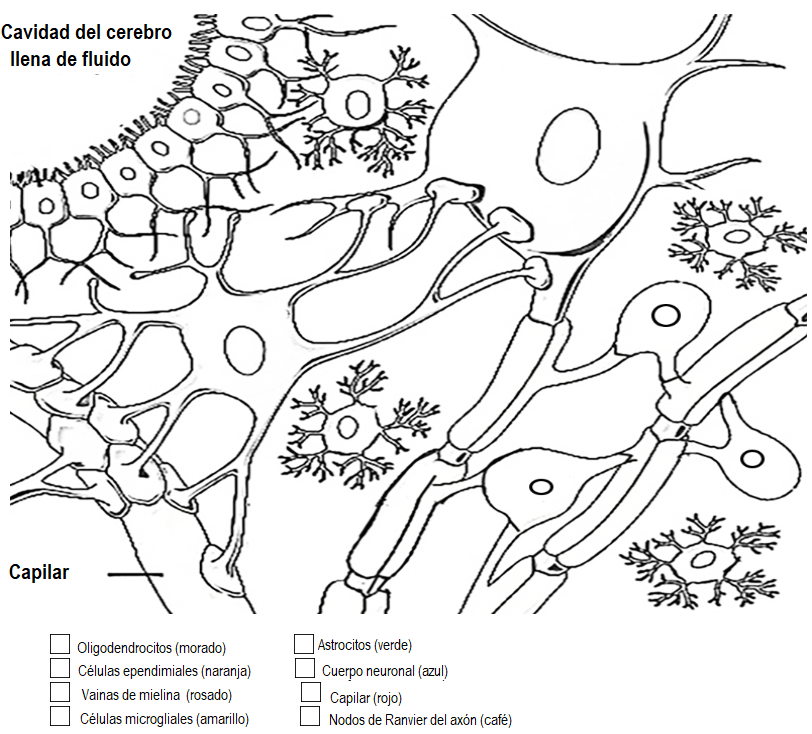 Adaptado de: https://www.biologycorner.com/anatomy/nervous/nerve_cells_coloring.html  bajo licencia CC